Форма № 28ЗАЯВЛЕНИЕПрошу выдать (отметить знаком V):  повторное свидетельство об установлении отцовства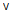  справку об установлении отцовстваСообщаю следующие сведения о ребенке:дата рождения «08» января 2014 г.место рождения _____Удмуртская Республика  город Сарапул__________________________________________________________________________________________________________________мать Сергеева Ирина Викторовна(фамилия, имя, отчество (при наличии) матери ребенка на момент его рождения)Отцом ребенка признан Петров Иван Сергеевич(фамилия, имя, отчество (при наличии)После установления отцовства ребенку присвоены:место государственной регистрацииУправлениеЗАГС Администрации города Сарапула,(наименование органа, которым была произведена государственная регистрация установления отцовства)дата государственной регистрации2«10» января  2014 г.номер записи акта233Документ прошу выдать в связи сутратой документаПрошу указать следующие иные сведения______________________________________________________________________________________________________________________________Документ прошу выслать в_______________________________________________________(наименование органа, осуществляющего государственную регистрацию актов гражданского состояния)_____________________________________________________________________________________«01» ноября  2018 г                                                                                             _______________________(подпись)Заявление поступило: личный прием через Единый портал государственных  и муниципальных услуг (функций) через многофункциональный центр
предоставления государственных
и муниципальных услуг почтовая связьЗаявление принято«____»________ 20___ г.,рег. №______________________________________________________________________(фамилия, инициалы и подпись должностного лица)Управление ЗАГС Администрации города СарапулаУдмуртской      Республики(наименование органа, осуществляющего государственную регистрацию актов гражданского состояния)Петров Иван Сергеевич(фамилия, имя, отчество (при наличии) заявителя)Российская Федерация,Республика Удмуртская, город Сарапул, улица Лесная, дом 1, квартира 15(адрес места жительства)паспорт гражданина Российской Федерации(наименование документа, удостоверяющего личность)серия   ХХХХ  № ХХХХХХ,МО УФМС России по УР в городе Сарапуле,(наименование органа, выдавшего документ)12 марта 2010(дата выдачи)+7(ххх)ххх-хх-хх(контактный телефонфамилияфамилияСергееваимя1АннаАннаотчество1отчество1ИвановнафамилияфамилияПетроваимяЮлияЮлияотчествоотчествоИвановна